6th Grade Teaching Plan (41/50) WC2 Unit5 My Summer Vacation (1/4)めあて：過去の表現の仕方がわかり、夏休みに行った場所を言ったり聞いたりすることができる！                                                                                                                                         80  　【連続子音　Consonant Blends】１回目　           連続子音ジングル   ２つ、３つの子音字が連続した時、それぞれが元の音を残しながら、混ざり合った音になるルール　　　　　(例)　　 black 　blで“ブル”という混ざり合った音になり、“ブル”“ア”“ク”、“ブラック”となります。　　　　　　58  sm says, sm sm smile   sとmをくっつけて早く発音します。 76  thr says, thr thr three  thとrをくっつけて早く発音します。        59  sn says, sn sn snack    sとnをくっつけて早く発音します。　77  spr says, spr spr spring  sとｐとrをくっつけて早く発音します。        60  sk says, sk sk skin      sとkをくっつけて早く発音します。 78  str says, str str strong  sとtとrをくっつけて早く発音します。        61  sp says, sp sp spoon     sとpをくっつけて早く発音します。        62  st says, st st stop       sとtをくっつけて早く発音します。        63  sw says, sw sw swim    sとmをくっつけて早く発音します。 64  bl says, bl bl blach      bとlをくっつけて早く発音します。        65  pl says, pl pl play       pとlをくっつけて早く発音します。        66  cl says, cl cl clock       cとlをくっつけて早く発音します。        67  gl says, gl gl glue       gとlをくっつけて早く発音します。        68  fl says, fl fl flow         fとlをくっつけて早く発音します。        69  sl says, sl sl slow        sとlをくっつけて早く発音します。        70  br says, br br brush     bとrをくっつけて早く発音します。        71  fr says, fr fr free        fとrをくっつけて早く発音します。        72  cr says, cr cr cream     cとrをくっつけて早く発音します。        73  gr says, gr gr green     gとrをくっつけて早く発音します。        74  dr says, dr dr drive     dとrをくっつけて早く発音します。        75  tr says, tr tr tree       tとrをくっつけて早く発音します。                                                                                                                    　　816th Grade Teaching Plan (42/50) WC2 Unit5 My Summer Vacation (2/4)めあて：過去の表現の仕方がわかり、夏休みに行った場所と食べた物を言ったり聞いたりすることができる！                                                                                                                                         82  　【連続子音　Consonant Blends】２回目　           連続子音ジングル   ２つ、３つの子音字が連続した時、それぞれが元の音を残しながら、混ざり合った音になるルール　　　　　(例)　　 black 　blで“ブル”という混ざり合った音になり、“ブル”“ア”“ク”、“ブラック”となります。　　　　　　 　　　 　　リズムよくジングルしてみよう！　①　smile   ②　snow   ③　skin   ④　spoon   ⑤　stop⑥  swim   ⑦  black   ⑧  planet  ⑨  clock  ⑩  glue⑪  flower  ⑫  slow   ⑬  brush   ⑭  free   ⑮  cream⑯  green   ⑰  drive   ⑱  tree   ⑲  three   ⑳  spring㉑  strong　【フェイントリピートゲーム】言絵などを指さし、言った単語(文)が正しければ、リピートし、間違っていれば、正して言うというゲームです。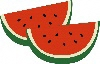 　　　ALT　 “I ate watermelon.”              児童　“I ate watermelon.”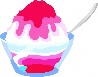 　　　　ALT　 “I ate watermelon.”              児童　“I ate shaved ice.”　　　　　　　　　　　　　　　　　　　　　　　　　　　　　　　　　　　　　　　　　　　　　　　　　　　　　　　　　　　　　　　　　　　　　　　　836th Grade Teaching Plan (43/50) WC2 Unit5 My Summer Vacation (3/4)めあて：過去の表現の仕方がわかり、夏休みに行った場所と食べた物、楽しんだことを言ったり聞いたりすることができる！                                                                                                                                         84  　【連続子音　Consonant Blends】３回目　           連続子音ジングル   ２つ、３つの子音字が連続した時、それぞれが元の音を残しながら、混ざり合った音になるルール　　　　　(例)　　 black 　blで“ブル”という混ざり合った音になり、“ブル”“ア”“ク”、“ブラック”となります。　　　　　　 　　　 　　リズムよくジングルしてみよう！　　　　　　早読みにチャレンジ！ (1)     grip        clock   　    spray        string  trip   ⇒    block    ⇒   gray  ⇒     bring     　　　　　　　　　　　　   drip         flock         tray         spring 　　　　　　　　　　　　　　　　　　　　　　　　　　　　　　　　　　　　　　　　　　　　　　　　　　　　　　　　　　　　　　　　　　　　　　　856th Grade Teaching Plan (44/50) WC2 Unit5 My Summer Vacation (4/4)めあて：過去の表現の仕方がわかり、夏休みに行った場所と食べた物、楽しんだことやその感想を言ったり聞いたりすることができる！                                                                                                                                         86  　【連続子音　Consonant Blends】４回目　           連続子音ジングル   ２つ、３つの子音字が連続した時、それぞれが元の音を残しながら、混ざり合った音になるルール　　　　　(例)　　 black 　blで“ブル”という混ざり合った音になり、“ブル”“ア”“ク”、“ブラック”となります。　　　　　　 　　　 　　　　リズムよくジングルしてみよう！　　　　　　　聞こえた方に○をしよう！　　　　　　　1.  glass   grass       2.  play   pray      3.  three   tree              4.  club  crab         5.  slow  throw     6.  flute  fruit              7.  sleep  sweep       8.  fly  fry                                                                                                                                            87                                                                                   (Sample)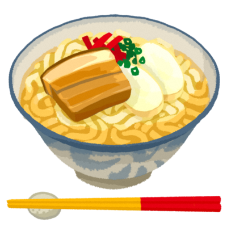 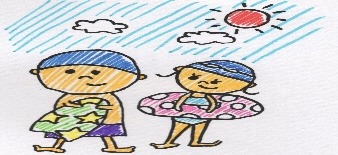                                                                                                                                            886th Grade Teaching Plan (45/50) WC2 Unit7 My Best Memory (1/4)めあて：過去の表し方がわかるとともに、学校行事についての話を聞いて内容がわかる！                                                                                                                                         89  　【混ざり合った母音　Murmuring Vowels】１回目　          混ざり合った母音ジングル   母音にｒがつくと、音が混ざり合った新しい音になります。うめくような低い力が入った音に　　　　　　　　　　　　　　　　　　　　　 なるので「うめきの母音」とも言います。　　　　　(例)　　 car 　arで“アー”という混ざり合った音になり、“ク”“アー”、“カー”となります。　　79  ar says, ɑɚ ɑɚ park    aにrがくっついてɑɚと発音します。                                              口を縦に開け、１音でつなげて発音。大きく開いて、小さくつぼめるのがコツ。      80  or says, ɔɚ ɔɚ short    oにrがくっついてɔɚと発音します。　　　　　　　　　　　　　　　　　　　　　　　　　　口を前に突き出すようにして１音で発音。唇が円になるような口の形をするのがコツ。　　      81  ir says, ɚ ː ɚ ː girl      iにrがくっついてɚ ːと発音します。　　　　　　　　　　　　　　　　　　　　　　　　　　唇をアヒルの口のような形にして、力を入れ舌を奥に引き込むとこの音がでます。      82  air says, ɛɚ ɛɚ chair   aiにrがくっついてɛɚと発音します。　　　　　　　　　　　　　　　　　　　　　　　　　　日本語のエより口を少し開けて、つなげて１音で発音します。　 83  ear says, ɪɚ ɪɚ year    eaにｒがくっついてɪɚと発音します。　　　　　　　　　　　　　　　　　　　　　　　　 日本語のイよりエにやや近い感じに、口をリラックスさせて言います。      84  wor says, wɚ ː wɚ ː work  wにɚ ːがくっついてwɚ ːと発音します。　　　　　　　　　　　　　　　　　　　　　　　　　　　　ｗがorの前にあると、ｗの不思議な力の影響でɔɚの音がɚ ːの音に変化してしまいます。                                                                                                                                             906th Grade Teaching Plan (46/50) WC2 Unit7 My Best Memory (2/4)めあて：好きな行事が何か尋ねたり答えたりするとともに、世界の学校生活の様子から日本との相違点や共通点に気付こう。                                                                                                                                         91  　【混ざり合った母音　Murmuring Vowels】2回目　          混ざり合った母音ジングル   母音にｒがつくと、音が混ざり合った新しい音になります。うめくような低い力が入った音に　　　　　　　　　　　　　　　　　　　　　 なるので「うめきの母音」とも言います。　　　　　(例)　　 car 　arで“アー”という混ざり合った音になり、“ク”“アー”、“カー”となります。　　                         読んでみよう！　　　　　　　　　　　　　(1) March  (2) arm  (3) scarf  (4) uniform  (5) horse  (6) report                 (7) bird  (8) shirt  (9) birthday  (10) air  (11) hair  (12) fair                (13) ear  (14) hear  (15) near  (16) world  (17) word  (18) worry                (19) war  (20) warm                                                                                                                                             926th Grade Teaching Plan (47/50) WC2 Unit7 My Best Memory (3/4)めあて：世界の学校生活の様子から日本との相違点や共通点に気付くとともに思い出の行事について伝え合おう。                                                                                                                                         93  　【混ざり合った母音　Murmuring Vowels】3回目　          混ざり合った母音ジングル   母音にｒがつくと、音が混ざり合った新しい音になります。うめくような低い力が入った音に　　　　　　　　　　　　　　　　　　　　　 なるので「うめきの母音」とも言います。　　　　　(例)　　 car 　arで“アー”という混ざり合った音になり、“ク”“アー”、“カー”となります。　　                            (1)     far        card   　    word        winter                            car   ⇒   hard    ⇒   work  ⇒    sister                            star       yard         worm        Easter (2)     girl        first   　     short        near        bird   ⇒   shirt    ⇒   north  ⇒    dear                           third       birth         fork          hear  946th Grade Teaching Plan (48/50) WC2 Unit7 My Best Memory (4/4)めあて：学校生活の思い出について発表しよう。                                                                                                                                         95  　【混ざり合った母音　Murmuring Vowels】4回目　          混ざり合った母音ジングル   母音にｒがつくと、音が混ざり合った新しい音になります。うめくような低い力が入った音に　　　　　　　　　　　　　　　　　　　　　 なるので「うめきの母音」とも言います。　　　　　(例)　　 car 　arで“アー”という混ざり合った音になり、“ク”“アー”、“カー”となります。　　                         聞こえた方の単語に○をしよう！　　　　　　　　　　　　 (1)  worm（みみず）   warm（暖かい）　　(2)  walking（歩いている）　 working（働いている９）(3)  first（最初の）　　fast（早い）　　　　　　　　　　　　　 次の文を読んでみよう！　　　　　　　　　　　　 (1)  It’s a small world. （世界は狭いね）(2)  I beg your pardon?（もう一度お願いします）                   (3)  Do you hear me? （聞いてる？）      (4)  I’m all ears.（聞いてますよ）                                                                                                                                              96                                                                                   (Sample)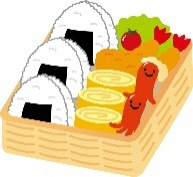 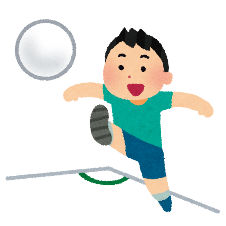 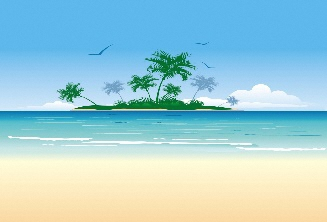                                                                                                                                            976th Grade Teaching Plan (49/50) WC2 Unit9 Junior High School life(1/4)めあて：中学校で入りたい部活動について尋ねたり答えたりできるようにしよう。                                                                                                                                         98  　【フォニックス　その他のルール　Other Rules】1回目　          Phonics 復習　　　音がなく息だけのを無声音、音が出るのを有声音といいます。　　　　　　　　　　　　　　　口や舌の形は同じだよ！息だけか音が出るかの違いです！　　　　Other Rules　　ソフトｃ、ソフトｇ　　ｃとｇの後ろにa,o,uが来るときは、そのまま音読みします。　　　　　　　　　　　　　　　しかし、後ろがi,eの時は、ｃはｓ、ｇはｊの音になり、ソフトｃｇと呼びます。　　　　　　　　　　　　（例）cent “ク”ではなく“ス”になり、“セント”と呼びます。　cityはどうでしょうか。                              gentle “グ”ではなく“ジ”となり“ジェントル”と呼びます。　giantはどうでしょうか。　　　　　　　　　　　　　　                                                                                                     996th Grade Teaching Plan (50/50) WC2 Unit9 Junior High School life(2/4)めあて：中学校で楽しみたい行事について尋ねたり答えたりできるようにしよう。                                                                                                                                         100  　【フォニックス　その他のルール　Other Rules】2回目　　　　　　　単語の中に母音が１つで、その母音が語尾につくときは、母音を名前読みします。              he         she        me         we           be           hi         no         go          so　　　　　　単語の中に文字はあるけれど、発音しない「音なし子音」と呼ばれるものがあります。            1. knのkは発音しません。よって、kn=nとなります。　（例）knife   know   knee        2. wrのwは発音しません。よって、wr=rとなります。　（例）write   wrap   wrist        3. mbのbは発音しません。よって、mb=mとなります。 （例）climb   lamb   comb        4. ighのghは発音しません。よって、igh=iとなります。　（例）high   night   light        5. tchのtは発音しません。よって、tch=chとなります。　（例）catch   itch（かゆい） kitchen        6. dgeのdは発音しません。よって、dge=jとなります。　（例）bridge   judge   dodge ball 1016th Grade Teaching Plan (51/50) WC2 Unit9 Junior High School life(3/4)めあて：映像を見て、身の回りに英語が使われている場面があることに気づき、英語を学習することで世界が広がることを知ろう。                                                                                                                                         102  　【フォニックス　その他のルール　Other Rules】3回目　　　　　　　ooと同じ音のu            zoo  [u:]   supermarket     lunar  flute  rule   rude         book  [u]  push  pull  put  full  pudding　　　　　　同じ子音が並ぶと、1つしか発音しません。1. bb  rabbit  bubble     2. dd  daddy     3. ff  coffee  staff        4. ll   bell  tell          5. mm  summer  grammer        6. nn  tennis  manner   7. pp  apple  supper        8. rr  cherry  berry      9. ss  dress  chess       10. tt  butter  little                                                                                                                                       1036th Grade Teaching Plan (52/50) WC2 Unit9 Junior High School life(4/4)めあて：中学校生活に向けた思いを発表しよう。                                                                                                                                         104  　【フォニックス　その他のルール　Other Rules】4回目　　　　　　　yが母音として使われる２つの例            yがiの名前読みになる例　　fly   cry   dry   sky   my   by          　  yがiの音読みになる例　　 candy  happy  baby  city  study　　　　　　おまけのルール1. alはau,awと同じ[ɔː]になります。walk  ball  talk  chalk  tall  all  small2. マジックeの形ですが、母音がそのまま音読みになります。have  live  give        4. ldの前の母音は名前読みになります。child  wild  mild  old  gold  cold  hold        5. ndの前の母音は名前読みになります。kind  mind  find  blind        6. 身近な単語で、ルール以外の読み方をするのも  son, come, some, mother (oがuの音になる)music, student (uが名前読み) young, cousin, country, touch (ouがuの音になる)　　　　　　　　　　　　　　　　　　　　　　　　　　　　　　　　　　　　　　　　　　　　　　　　　　　　　　　　　　　　　　　　　　　105                                                                                 (Sample)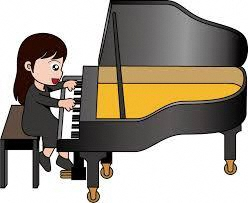 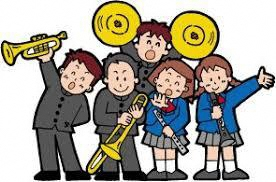                                                                                                                                            106Time              　 　　 活　動　内　容　　　　教員の動き　　　　教員の動き指導上の留意点教材等Time              　 　　 活　動　内　容　 HRT　　ALT指導上の留意点教材等導入(５分)・挨拶（英語係が前に出て、Are you ready?と始める）ALTから４Question  今日の流れの確認導入はリズム感をもって。4 Questions児童がスピーチの内容を聞き取ろうとしているかをチェック。展開①(25分)・【Let’s Listen 1】「夏休みの思い出について聞いて、線で結ぼう」まずALTに　“I went to ～.  I enjoyed ～.  I saw ～.  I ate ～.  It was ～.” を使って、思い出を語ってもらう。そして音声を聞き、線で結ばせる。・【Let’s Play】「ポインティングゲーム」①教科書を閉じさせ、ALT（HRT）がジェスチャーをし児童から単語を引き出す。その後、絵カードを使用し、ALTが言った単語を繰り返し言い、指さす。2回目は単語だけでなく、I went to / I enjoyed  I ateをつけて行う。・【夏休みに行った場所を伝え合おう】ペアワーク　ペアになって、自分が行った　場所について言いあおう。Speak about summer vacationby using the expression:I went to / I enjoyedI saw / I ate /It was I went to  /  I enjoyedI saw     /  It was過去形との初めての出会い。まとめ(15分)・【Let’s Chant】”Summer Vacation” ①　初めての歌です。・【Alphabet Jingle】フォニックス あたらしいルール 『連続子音』①振り返りシート記入と発表Say today’sevaluation.ジングルで何度も練習。口に覚えさせてしまう！CDフォニックスカードor DVDTime              　 　　 活　動　内　容　　　　教員の動き　　　　教員の動き指導上の留意点教材等Time              　 　　 活　動　内　容　 HRT　　ALT指導上の留意点教材等導入(10分)・挨拶（英語係が前に出て、Are you ready?と始める）ALTから４Question  今日の流れの確認・【ALT’s Time】・【Let’s Chant】”Summer Vacation” ②導入はリズム感をもって。4 Questions児童がスピーチの内容を聞き取ろうとしているかをチェック。展開①(10分)②(10分)・【Let’s Play】「ポインティングゲーム」②　ALTが “I went to / I enjoyed / I ate　という表現で始める。児童はその後を発音し指さす。その後、絵カードを黒板に貼り、ミッシングゲームへとつなげてもよい。(EX)  ALT : What’s missing?  児童 : I ate shaved ice.・【フェイントリピートゲーム】①　ALTが絵カードを指し、I went to the sea.と言う。児童はその英文と絵がマッチしていれば、その通りに言う。間違っていれば、正して言う。Pointing Game andMissing Game過去形の表現練習を繰り返し行う。絵カード絵カード展開①(10分)②(10分)・【Let’s Watch and Think 1】「映像を見て、夏休みに行った所、したことなどを　書こう」英文を聞かせる前に、アメリカとオーストラリアの小学生が話すこと、　夏休みはいつなのかな、などと投げかけ予想を持たせておくとよい。・【夏休みに行った場所や食べた物を伝え合おう】ペアワーク　ペアになって、自分が行った場所、食べた物について言いあおう。単なる聞き取りにならないよう、自分ならどうする？という視点を常に持たせたい。DVDまとめ(15分)・【Alphabet Jingle】フォニックス あたらしいルール 『連続子音』②振り返りシート記入と発表Say today’sevaluation.ジングルで何度も練習。口に覚えさせてしまう！フォニックスカードor DVDTime              　 　　 活　動　内　容　　　　教員の動き　　　　教員の動き指導上の留意点教材等Time              　 　　 活　動　内　容　 HRT　　ALT指導上の留意点教材等導入(10分)・挨拶（英語係が前に出て、Are you ready?と始める）ALTから４Question  今日の流れの確認・【ALT’s Time】・【Let’s Chant】”Summer Vacation” ③導入はリズム感をもって。4 Questions児童がスピーチの内容を聞き取ろうとしているかをチェック。展開①(10分)②(15分)・【Let’s Play】「ポインティングゲーム」③　ALTが “I went to / I enjoyed / I ate　という表現で始める。児童はその後を発音し指さす。その後、絵カードを黒板に貼り、ミッシングゲームへとつなげてもよい。(EX)  ALT : What’s missing?  児童 : I ate shaved ice.・【フェイントリピートゲーム】②　ALTが絵カードを指し、I went to the sea.と言う。児童はその英文と絵がマッチしていれば、その通りに言う。間違っていれば、正して言う。　ポインティングゲーム、ミッシングゲーム、フェイントリピートゲームは流れの中でテンポよく！Pointing Game Missing GameFaint Repeat Game過去形の表現練習を繰り返し行う。絵カード絵カード展開①(10分)②(15分)・【Let’s Listen 2】「夏休みにどんなことをしたのかを聞いて、線で結ぼう」　音声を聞かせる前に、絵について確認し、何を聞き取るのかを確認する。　１回目は音声を止めながらでもOK。２回目は通して聞かせ確認させる。・【Let’s Watch and Think 2】「映像を見て、登場人物が夏休みにしたことを表に書こう」名前は聞き取りが難しいので、確認をしておく。内容を予測しながら聞き取ることの大切さを体験させていく。CDDVDまとめ(10分)・【夏休みの思い出について伝え合おう】ペアワーク　ペアになって、Let’s Play　を参考にして、伝え合おう。・【Alphabet Jingle】フォニックス あたらしいルール 『連続子音』③振り返りシート記入と発表Say today’sevaluation.ジングルで何度も練習。口に覚えさせてしまう！フォニックスカードor DVDTime              　 　　 活　動　内　容　　　　教員の動き　　　　教員の動き指導上の留意点教材等Time              　 　　 活　動　内　容　 HRT　　ALT指導上の留意点教材等導入(5分)・挨拶（英語係が前に出て、Are you ready?と始める）ALTから４Question  今日の流れの確認・【Let’s Chant】”Summer Vacation” ④導入はリズム感をもって。4 Questions児童がスピーチの内容を聞き取ろうとしているかをチェック。展開①(10分)②(15分)・【フェイントリピートゲーム】③　ALTが絵カードを指し、I went to the sea.と言う。児童はその英文と絵がマッチしていれば、その通りに言う。間違っていれば、正して言う。・【Let’s Listen 3】「夏休みにどこに行ったのかを聞いて、線で結ぼう」　音声は一人ずつ聞かせるとよい。また、一文ずつ聞かせていくのもよい。　（状況に応じて）Faint Repeat Game過去形の表現練習を繰り返し行う。絵カードCD展開①(10分)②(15分)・【Let’s Read and Watch】「夏休みの日記を読み、映像を見て、その内容に合う　絵を選ぼう」①児童はまず文をを自分で読んでみる。②デジタル教材を見る。　③デジタル音声に合わせて一緒に読む。④自分一人にで読む。⑤絵を選ぶ。・【Show and Tell】「夏休みの思い出を発表しよう」既習の内容を参考にし、自分の夏休みを発表するための原稿を作成し、時間があればグループ内で発表しあう。時間がない場合は、HRなどを活用して発表させる。発表活動は具体的にほめることを大切に。Go around and helpstudents.自分ならばどう発表するかを意識させながら行う。DVDまとめ(10分)・【Alphabet Jingle】フォニックス あたらしいルール 『連続子音』④振り返りシート記入と発表Say today’sevaluation.ジングルで何度も練習。口に覚えさせてしまう！フォニックスカードor DVDTime              　 　　 活　動　内　容　　　　教員の動き　　　　教員の動き指導上の留意点教材等Time              　 　　 活　動　内　容　 HRT　　ALT指導上の留意点教材等導入(10分)・挨拶（英語係が前に出て、Are you ready?と始める）ALTから４Question  今日の流れの確認・【ALT’’s Time】    ・【Let’s Chant】”Twelve Months”導入はリズム感をもって。4 Questions児童がスピーチの内容を聞き取ろうとしているかをチェック。展開①(20分)・【Let’s Watch and Think 1】「映像を見て、小学校の行事についてわかったことを□に書こう」デジタル教材を見て、学校行事でわかったことを書かせる。　学校行事の言い方を紹介する。視聴後確認し、What event do you like?など児童に既習表現を使って質問しましょう。・【Let’s Play】「ポインティングゲーム」①ALTが月と学校行事を言う。児童はその絵を指さす。その後絵カードを貼り、発音練習。その際、過去形の質問を入れていくとよい。(EX) Where did we go?  What did we eat?  What did we see?・【Let’s Listen 1】「学校の話を聞いて、（　）に番号を書こう」どのような行事が　思い出に残っていて、それについてどんな感想を持っているのかを聞き取る。  その後、ALTやHRTが自分のbest memoryを言い、こんな風に言えばいいというお手本を見せる。行事名を繰り返し聞かせ、言わせる。My best memoryis summer vacation.  I went to Okinawa.It was exciting.Pointing GameKeep the rhythm.Say your best memory at school life.学校行事の言い方を考えさせ、その言い方に慣れさせる。行事名を繰り返し聞かせ、言わせる。感想を言う表現を知る。DVD絵カードCDまとめ(15分)・【Let’s Chant】”What’s your best memory?” ①　初めての歌です。・【Alphabet Jingle】フォニックス あたらしいルール 『混ざり合った母音』①振り返りシート記入と発表Say today’sevaluation.ジングルで何度も練習。口に覚えさせてしまう！CDフォニックスカードor DVDTime              　 　　 活　動　内　容　　　　教員の動き　　　　教員の動き指導上の留意点教材等Time              　 　　 活　動　内　容　 HRT　　ALT指導上の留意点教材等導入(10分)・挨拶（英語係が前に出て、Are you ready?と始める）ALTから４Question  今日の流れの確認・【ALT’’s Time】    ・【Let’s Chant】”What’s your best memory?” ②導入はリズム感をもって。4 Questions児童がスピーチの内容を聞き取ろうとしているかをチェック。展開①(20分)・【ポインティングゲーム】②ALTの言った学校行事を児童は繰り返し言いながら、　教科書を指さす。その後黒板に絵カードを貼り、フェイントリピートゲームや　ミッシングゲームにつなげていく。・【Let’s Listen 2】「どの学校行事のことを話しているのかを聞いて、□に番号を　書こう」音声を聞かせる前に、写真が何を表しているのか確認するとよい。・【Let’s Talk】「好きな行事を予測してたずね合い、口に友だちの名前を書こう」　まずHRTとARTで “What’s your best memory?”  “ My best memory is ○.  I like ○.”と見本を示し、練習をしてから活動に。デモを見せる。Pointing GameFaint Repeat GameMissing GameShow Demo.好きなもの、ことを言い、その理由をしっかりと言える訓練を繰り返ししていく。絵カードCDまとめ(15分)・【Let’s Watch and Think 2】「映像を見て、わかったことを発表しよう」　音声は一文が長くなり、知らない単語も出てくる。すべてわからなくてもよいことをあらかじめ伝え、あきらめずにわかる言葉をチェックすることを大切にする・【Alphabet Jingle】フォニックス 『混ざり合った母音』②事前に国、写真の様子を確認。振り返りシート記入と発表Say today’sevaluation.ジングルで何度も練習。口に覚えさせてしまう！DVDフォニックスカードor DVDTime              　 　　 活　動　内　容　　　　教員の動き　　　　教員の動き指導上の留意点教材等Time              　 　　 活　動　内　容　 HRT　　ALT指導上の留意点教材等導入(10分)・挨拶（英語係が前に出て、Are you ready?と始める）ALTから４Question  今日の流れの確認・【ALT’’s Time】    ・【Let’s Chant】”What’s your best memory?” ③導入はリズム感をもって。4 QuestionsSing loud!児童がスピーチの内容を聞き取ろうとしているかをチェック。展開①(25分)・【Let’s Listen 3】「学校行事について聞いて、わかったことを線で結ぼう」　活動の前に国旗をヒントに、Where is he /she from?  He /She is from○.などの　質問をして予測させる。1回目で人物と行事を結ぶ。2回目で行事とその感想を　結ぶ。3回目を聞かせたあと、何月だったのかを確認する。・【Let’s Watch and Think 3】「映像を見て、わかったことを発表しよう」　音声は一文が長くなり、知らない単語も出てくる。すべてわからなくてもよいことをあらかじめ伝え、あきらめずにわかる言葉をチェックすることを大切にする・【学校生活の思い出について発表しよう】①準備TIME　ワークシートUnit7 -1～6を活用して、自分に当てはめた文章を考える。事前に国、写真の様子を確認。事前に国、写真の様子を確認。Go around and help students.CDDVDまとめ(10分)・【Alphabet Jingle】フォニックス 『混ざり合った母音』③振り返りシート記入と発表Say today’sevaluation.ジングルで何度も練習。口に覚えさせてしまう！フォニックスカードor DVDTime              　 　　 活　動　内　容　　　　教員の動き　　　　教員の動き指導上の留意点教材等Time              　 　　 活　動　内　容　 HRT　　ALT指導上の留意点教材等導入(10分)・挨拶（英語係が前に出て、Are you ready?と始める）ALTから４Question  今日の流れの確認・【ALT’’s Time】    ・【Let’s Chant】”What’s your best memory?” ④導入はリズム感をもって。4 QuestionsSing loud!児童がスピーチの内容を聞き取ろうとしているかをチェック。展開①(25分)・【Let’s Watch and Think 4】「映像を見て、わかったことを発表しよう」　音声は一文が長くなり、知らない単語も出てくる。すべてわからなくてもよいことをあらかじめ伝え、あきらめずにわかる言葉をチェックすることを大切にする・【学校生活の思い出について発表しよう】②準備TIME　グループワーク　グループ内で各自発表する。その際、聞き手に伝わる工夫をすることが大切であることを再度伝える。・【学校生活について発表しよう】全員ができることが望ましいが、時間的に無理な場合は、HRなどを活用し、発表する機会を与える。事前に国、写真の様子を確認。事前に国、写真の様子を確認。具体的にほめることを忘れずに。Go around and help students.Praise student’s speech.CDまとめ(10分)・【Alphabet Jingle】フォニックス 『混ざり合った母音』④振り返りシート記入と発表Say today’sevaluation.ジングルで何度も練習。口に覚えさせてしまう！フォニックスカードor DVDTime              　 　　 活　動　内　容　　　　教員の動き　　　　教員の動き指導上の留意点教材等Time              　 　　 活　動　内　容　 HRT　　ALT指導上の留意点教材等導入(５分)・挨拶（英語係が前に出て、Are you ready?と始める）ALTから４Question  今日の流れの確認・【ALT’’s Time】   導入はリズム感をもって。4 Questions児童がスピーチの内容を聞き取ろうとしているかをチェック。展開①(25分)・【Let’s Watch and Think 1】「映像を見て、中学校の生活についてわかったことを発表しよう」中学校生活が小学校とはいろいろと違うことを映像を通して感じさせたい。映像を見て終わりではなく、既習の感情を表す表現などを使って、感想を言わせたい。・【ジェスチャー＆ポインティングゲーム】HRT＆ALTが部活動のジェスチャーをする。児童はそれを見て、教科書を指さす。その後、ALTの発音に続けて児童にも言わせる。ミッシングゲームや児童にジェスチャーをさせて当てさせるなど　も可。その後、ALTとHRTでWhat club do you want to join?  I want to join  the ○ club (team). という表現も紹介する。・【Let’s Listen 1】「スピーチを聞いて、わかったことを□に書こう」　わかったことを確認し、このような発表をみんなにしてもらうことを告げる。Show demo.It’s exciting.It’s great.Gesture and Pointing Game部活動の言い方を何度も言わせることにポイントを置く。DVD・絵カードCDまとめ(15分)・【Let’s Chant】”What do you want to do in junior high school ?” ①  初めての歌です。・【Alphabet Jingle】フォニックス その他のルール①振り返りシート記入と発表Say today’sevaluation.ジングルで何度も練習。口に覚えさせてしまう！CDフォニックスカードor DVD無声音（声帯が震えない）　　　　　　　　有声音（声帯が震える）　　　　ｐ　　　　　ｂ　ｃ＝ｋ＝ｑ　　　　　ｇ　　　　ｔ　　　　　ｄ　　　　ｆ　　　　　　　　　　　　　　　ｖ　　　　ｓ　　　　　　　　　　　　ｚTime              　 　　 活　動　内　容　　　　教員の動き　　　　教員の動き指導上の留意点教材等Time              　 　　 活　動　内　容　 HRT　　ALT指導上の留意点教材等導入(10分)・挨拶（英語係が前に出て、Are you ready?と始める）ALTから４Question  今日の流れの確認・【ALT’’s Time】   ・【Let’s Chant】”What do you want to do in junior high school ?” ②導入はリズム感をもって。4 Questions児童がスピーチの内容を聞き取ろうとしているかをチェック。CD展開①(20分)・【ジェスチャー＆ポインティングゲーム】HRT＆ALTがジェスチャーをして、　その部活動を児童に言わせる。絵カードでみんなで確認しポイントゲーム、ミッシングゲームに続けていく。・【Let’s Watch and Think 2】「映像を見て、部活動の人数を書こう。また部活動の　ある日に〇をつけよう」既習の数字、曜日の聞き取り練習。・【Let’s Watch and Think 3】「映像を見て、中学校にはどんな行事があるか、わかったことを□に書こう」視聴前に行事の言い方を紙面を使って練習してから、始めるとよい。スピーチは難しいと感じる児童もいるかもしれないので、区切り区切り視聴させてもよい。・【Let’s Listen 2】「スピーチを聞いて、わかったことを□に書こう」　わかったことを確認し、このような発表をみんなにしてもらうことを告げる。Gesture and Pointing GameMissing Game部活動の言い方を何度も言わせることにポイントを置く。絵カードDVDDVDCDまとめ(15分)・【Alphabet Jingle】フォニックス その他のルール②振り返りシート記入と発表Say today’sevaluation.ジングルで何度も練習。口に覚えさせてしまう！フォニックスカードor DVDTime              　 　　 活　動　内　容　　　　教員の動き　　　　教員の動き指導上の留意点教材等Time              　 　　 活　動　内　容　 HRT　　ALT指導上の留意点教材等導入(10分)・挨拶（英語係が前に出て、Are you ready?と始める）ALTから４Question  今日の流れの確認・【ALT’’s Time】   ・【Let’s Chant】”What do you want to do in junior high school ?” ③導入はリズム感をもって。4 Questions児童がスピーチの内容を聞き取ろうとしているかをチェック。CD展開①(20分)・【ポインティングゲーム】学校行事の言い方を練習しよう。絵カードを使って、　既習の学校行事についてもう一度練習をしておく。その後ミッシングゲームにつなげてもよい。・【Let’s Watch and Think 4】「映像を見て、中学校の先生についての紹介から、わかったことを□に書こう」male, female, principalなどの語が出てくるが、予測させ、おおよその意味がわかればよいことを伝え、聞き取れたことをほめていく。・【Let’s Play】「中学校で入りたい部活動と楽しみな行事について、友だちにインタビューしてわかったことを書こう」デモを見せ何度か練習してからスタート。　What club do you want to join?   I want to join the ○○ club.  What school event do you want to enjoy?【Let’s Watch and Think 5】「映像を見て、小学校と中学校のちがいや中学生からのアドバイスについてわかったことを□に書こう」先輩としてのスピーチをし、わかったことを書かせる。そして、確認する。デモを見せる。Pointing GameMissing GameShow demonstration at first.絵カードDVDDVDまとめ(15分)・【Alphabet Jingle】フォニックス その他のルール③振り返りシート記入と発表Say today’sevaluation.ジングルで何度も練習。口に覚えさせてしまう！フォニックスカードor DVDTime              　 　　 活　動　内　容　　　　教員の動き　　　　教員の動き指導上の留意点教材等Time              　 　　 活　動　内　容　 HRT　　ALT指導上の留意点教材等導入(5分)・挨拶（英語係が前に出て、Are you ready?と始める）ALTから４Question  今日の流れの確認・【Let’s Chant】”What do you want to do in junior high school ?” ④導入はリズム感をもって。4 Questions児童がスピーチの内容を聞き取ろうとしているかをチェック。CD展開①(25分)・【Let’s Listen 3】「スピーチを聞いて、わかったことを□に書こう」・【Let’s Listen 4】「スピーチを聞いて、わかったことを□に書こう」　既習の表現を使ったスピーチが4人分ある。時間を考えならが、全て行う必要はない。・【中学校に向けた思いを発表しよう】準備タイム　Hello, everyone.  My name is Tomoko. (I’m Tomoko).  I want to join the  brassband club.  I can play the piano.  I want to play the trumpet.  I like music.  Thank you.・【中学校に向けた思いを発表しよう】聞き手に伝わるためにどうすべきかを常に考えならが発表させたい。そしてがんばったことをしっかりとほめてあげたい。　時間が足りないときは他のHRの時間等を活用し、全員に発表の機会を与えていきましょう。発表活動は中学に入ってからも大切な活動であることをことあるごとに訴えていきましょう。そして、発表後はほめることを大切に。Go around and helpstudents to write.CDCDまとめ(15分)・【Alphabet Jingle】フォニックス その他のルール④振り返りシート記入と発表Say today’sevaluation.ジングルで何度も練習。口に覚えさせてしまう！フォニックスカードor DVD